I can recite the number names in order to 20.I know doubles up to 5 + 5.By the end of this half term, children should be able to say the number names in order to 20. The aim is for them to say the number instantly when they see that number too. They should also be able to recall the following 5 doubles.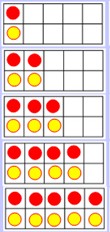 The aim is for them to recite the numbers in order and be able to recognise them when they see them.Children should be able to start at one and then count on:1	2	3	4	56	7	8	9	1011	12	13	1415	16	17	1819	20Ask them to count a set of objects and touch them as they count. Check they can say one number for one object.If confident they could try counting backwards too: https://www.youtube.com/watch?v=ShqXL-zfLxY – Counting backwards song.http://www.softschools.com/counti ng/ games/counting_backwards_from_20/ - Counting backwards gameChildren should know the following doubles automatically:1 + 1 = 22 + 2 = 43 + 3 = 64 + 4 = 85 + 5 = 10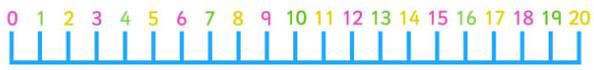 